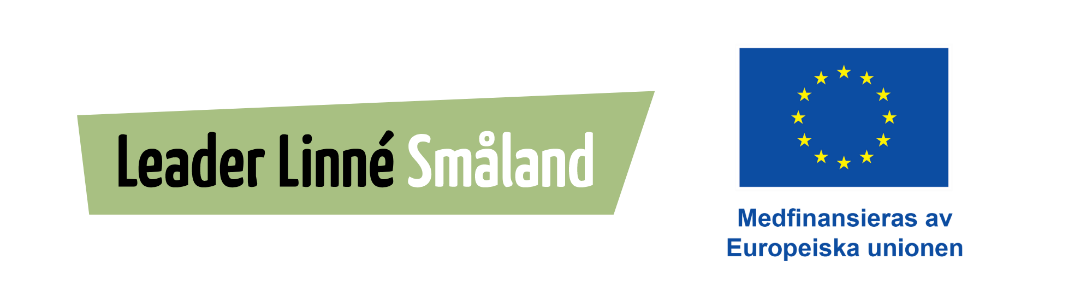 UrvalskriteriumBedömningsgrundPoängkravAntal poängstegMaxpoängProjektet bidrar till att främja insatser där nya mötesplatser och nya aktiviteter och verksamheter skapas.Mötesplats är platser där människor möts och integrerar exempelvis, fysiskt, digitalt och som bidrar till att stärka den sociala sammanhållningen och platsens identitet. Steg 1. Ansökan innehåller en beskrivning av hur en ny mötesplats eller befintlig mötesplats kan utvecklas genom projektet.                                                                                Steg 2. Ansökan innehåller en beskrivning av hur nya aktiviteter skapas och hur dessa bidrar till att utveckla den nya eller befintliga mötesplatsen.Steg 3. Ansökan innehåller en beskrivning kring hur aktiviteterna kopplat till mötesplatsen ska bli återkommande.Steg 1. Ansökan innehåller en konkret beskrivning kring hur en ny mötesplats skapas eller en befintlig utvecklas.Steg 2. Projektet bidrar till att utveckla en ny eller flera nya aktiviteter som i sin tur bidrar till att utveckla mötesplatsen                                                                                             Steg 3. Projektet bidrar till att utveckla en ny mötesplats med tillhörande aktivitet/aktiviteter som syftar till att bli återkommande.3150Projektet bidrar till hållbar utvecklingHållbar utveckling är en utveckling som tillfredsställer dagens behov utan att äventyra kommande generationers möjligheter att tillfredsställa sina behov. En hållbar utveckling bygger på tre dimensioner: det sociala, miljön och ekonomin. De tre hållbarhetsdimensionerna vävs ihop till en helhet i ett långsiktigt perspektiv. Det ska finnas en tydlig beskrivning av hur projektet bidrar till hållbar utveckling över längre tid inom en eller flera av de tre hållbarhetsaspekterna.Social hållbarhet handlar om att dra nytta av kraften i samhällsutvecklingen för att skapa ökad inkludering, trygghet, tillgänglighet, jämställdhet, hälsa och välmående för alla.Ekonomisk hållbarhet präglas av långsiktighet, resurseffektivitet, återbruk och återvinning.Miljömässig hållbarhet handlar om att minimera miljöbelastningen genom olika insatser inom klimatpåverkan, biologisk mångfald, vattenkvalitet eller kemikalieutsläpp. Steg 1. Ansökan innehåller en konkret beskrivning av hur de tre dimensionerna av hållbarhet beaktas under projektet. Steg 2. Ansökan innehåller en konkret beskrivning av hur de tre dimensionerna av hållbarhet beaktas. Dessutom genomsyrar en av dimensionerna projektet, det vill säga integreras på ett aktivt sätt i såväl planering som genomförande av projektet.Steg 3. Ansökan innehåller en konkret beskrivning av hur de tre dimensionerna av hållbarhet beaktas. Dessutom genomsyrar minst två av dimensionerna projektet, det vill säga integreras på ett aktivt sätt i såväl planering som genomförande av projektet.Steg 1. Projektets resultat bidrar till hållbar utveckling inom en hållbarhetsaspekt.                                                                                                                                                            Steg 2. Projektets resultat bidrar till hållbar utveckling inom två hållbarhetsaspekter.                                                                                                                                                       Steg 3. Projektets resultat bidrar till hållbar utveckling inom tre hållbarhetsaspekter.3150Projektet bidrar till likabehandling, ickediskriminering och jämställdhet.De två övergripande principer som bedöms är: - Likabehandling och ickediskriminering- Jämställdhet mellan kvinnor och mänAtt motverka diskriminering och främja likabehandling handlar om att bekämpa orättvis behandling som sker på grund av kön, könsöverskridande identitet eller uttryck, etnisk tillhörighet, religion eller annan trosuppfattning, funktionsnedsättning, ålder eller sexuell läggning. Jämställdhet innebär att kvinnor och män har samma rättigheter, skyldigheter och möjligheter inom alla områden i livet.Steg 1. Ansökan innehåller en konkret beskrivning av hur de övergripande principerna likabehandling, ickediskriminering och jämställdhet är beaktade i projektets planering och genomförande.Steg 2. Ansökan innehåller en konkret beskrivning av hur de övergripande principerna är beaktade i projektet. Dessutom innehåller ansökan konkreta beskrivningar av hur en av de två övergripande principerna genomsyrar projektet, det vill säga integreras på ett aktivt sätt i såväl planering som genomförande av projektet.Steg 3. Ansökan innehåller en konkret beskrivning av hur de övergripande principerna är beaktade i projektet. Dessutom innehåller ansökan konkreta beskrivningar av hur de två övergripande principerna genomsyrar projektet, det vill säga integreras på ett aktivt sätt i såväl planering som genomförande av projektet.Steg 1. De övergripande principerna är beaktade i projektetSteg 2. De övergripande principerna är beaktade i projektet. Dessutom genomsyrar en av principerna projektet.Steg 3. De övergripande principerna genomsyrar projektet.3150Projektet beskriver hur projektets verksamhet ska leva vidare när projektet är slutDet finns en planering som redogör för hur projektresultatet kommer att vara tillgängligt och leva vidare efter avslutat projekt.                                                                                          Projektresultat avser den kunskap eller de aktiviteter som har sammanställts eller gjorts tillgängliga inom projektet.                                                                                                                                                                                                                                  Rapportsammanställningar är exempel på projektresultat som är relevanta att göras tillgängliga efter att projektet är avslutat. Likaså är beskrivningar som visar på hur projektet lever vidare genom exempelvis samarbetspartners eller finansiering med mera exempel på projektresultat.Steg 1. Ansökan innehåller en tydlig och konkret beskrivning som redogör för hur projektets resultat ska leva vidare efter avslutat projekt.Steg 1: Projektansökan beskriver hur projektets verksamhet ska leva vidare efter avslutat projekt. Det innebär en genomtänkt och realistisk plan för att säkerställa ägande av projektresultat avseende exempelvis underhåll, ansvar och ekonomi.  Styrelsen bedömer om insatserna kan förväntas leva vidare.  1100